Информация о проведении классного часа от 01.02.2021Сегодня во всех параллелях с 1 по 11 класс были проведены классные часы по направлению Экологическое воспитание. Уроки проходили в форме беседы с применением интерактивных игр, презентаций, видео ресурсов. Эти формы позволили активизировать познавательную деятельность воспитанников, направить усилия детей на поиск решения глобальных и локальных проблем по защите и сохранению природы. Применение познавательного материала не только углубило знания о родном крае, природе, но и сформировало позитивные нравственные ценности.В ходе занятия обучающиеся знакомились с некоторыми основными законами природы. Учителями во время занятия была поставлена проблемная ситуация, с решением которой дети успешно справлялись. Ребятам было приведено много жизненных примеров и экологических ситуаций, в которых они смогли успешно разобраться.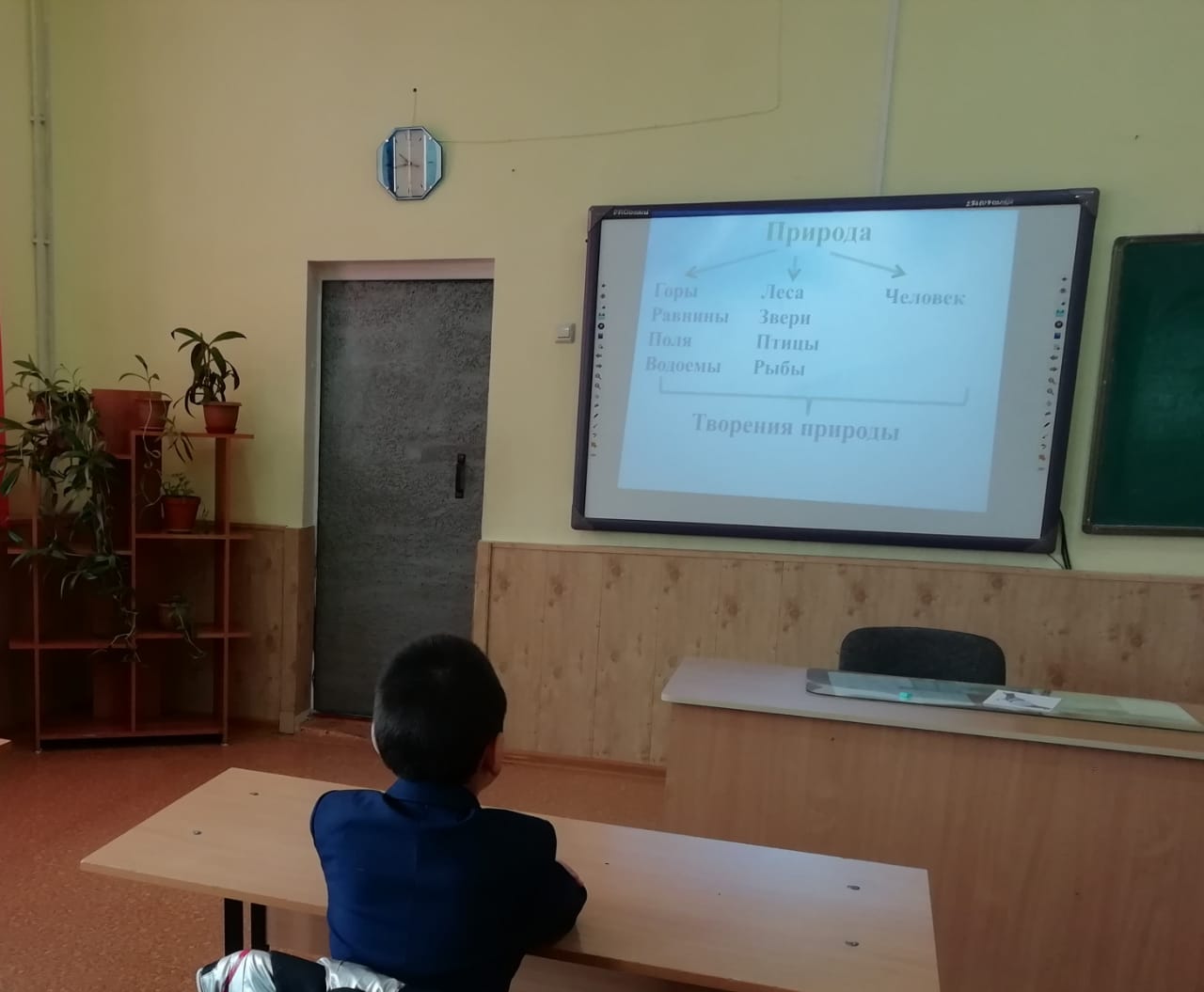 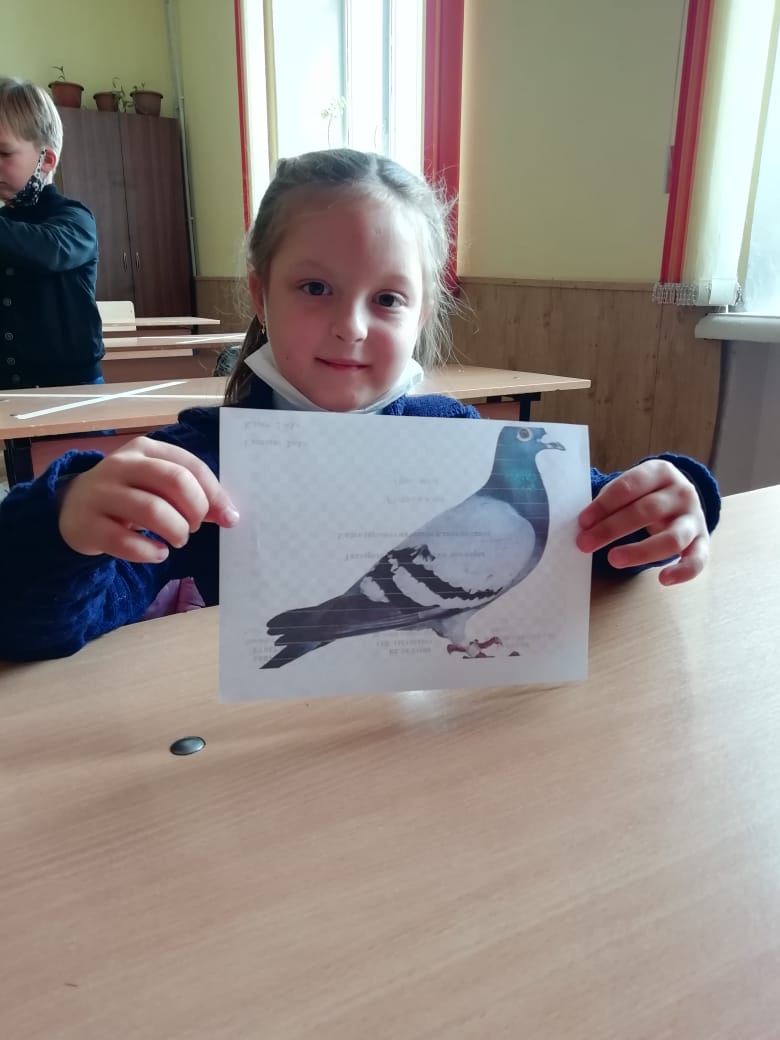 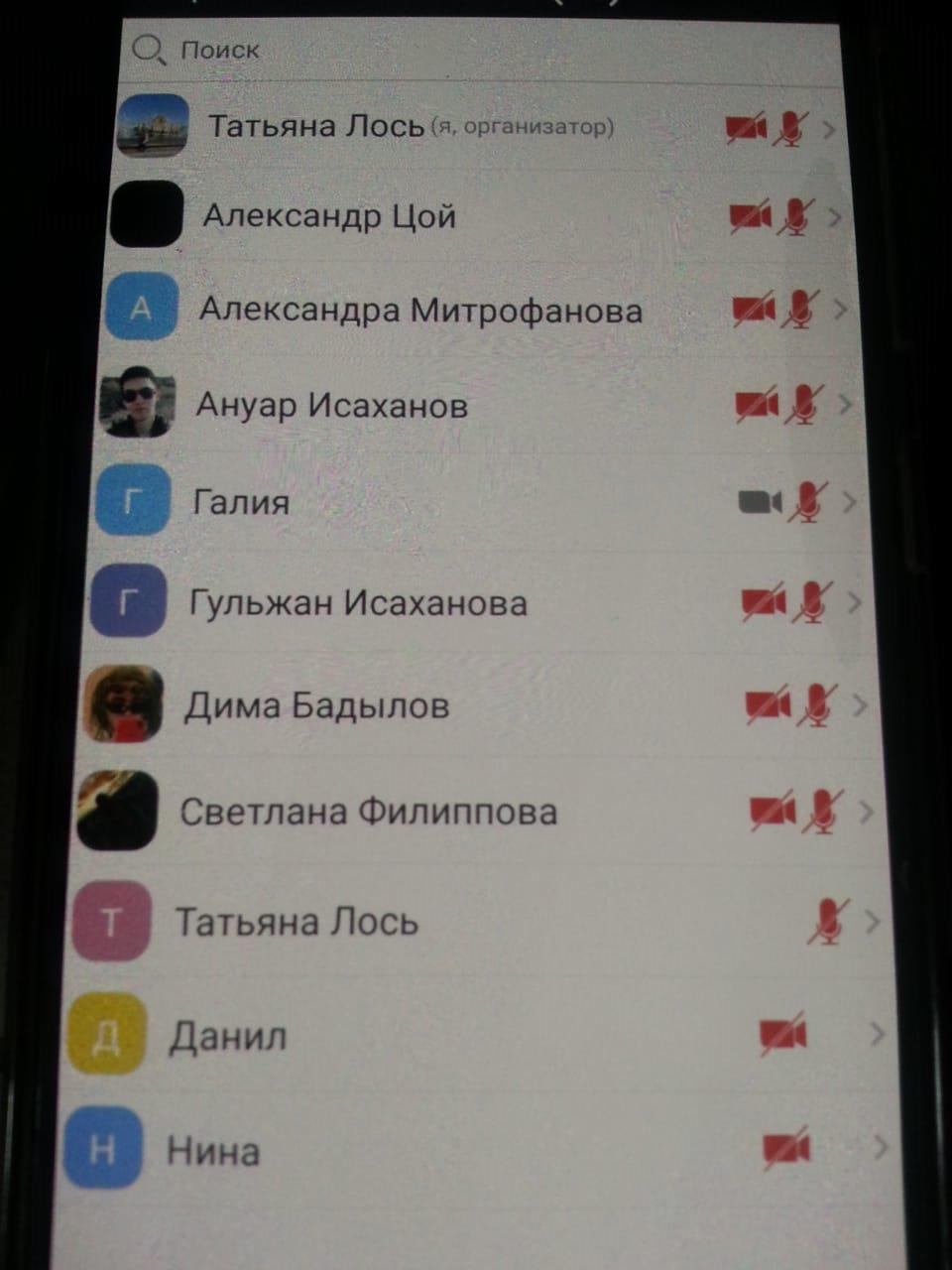 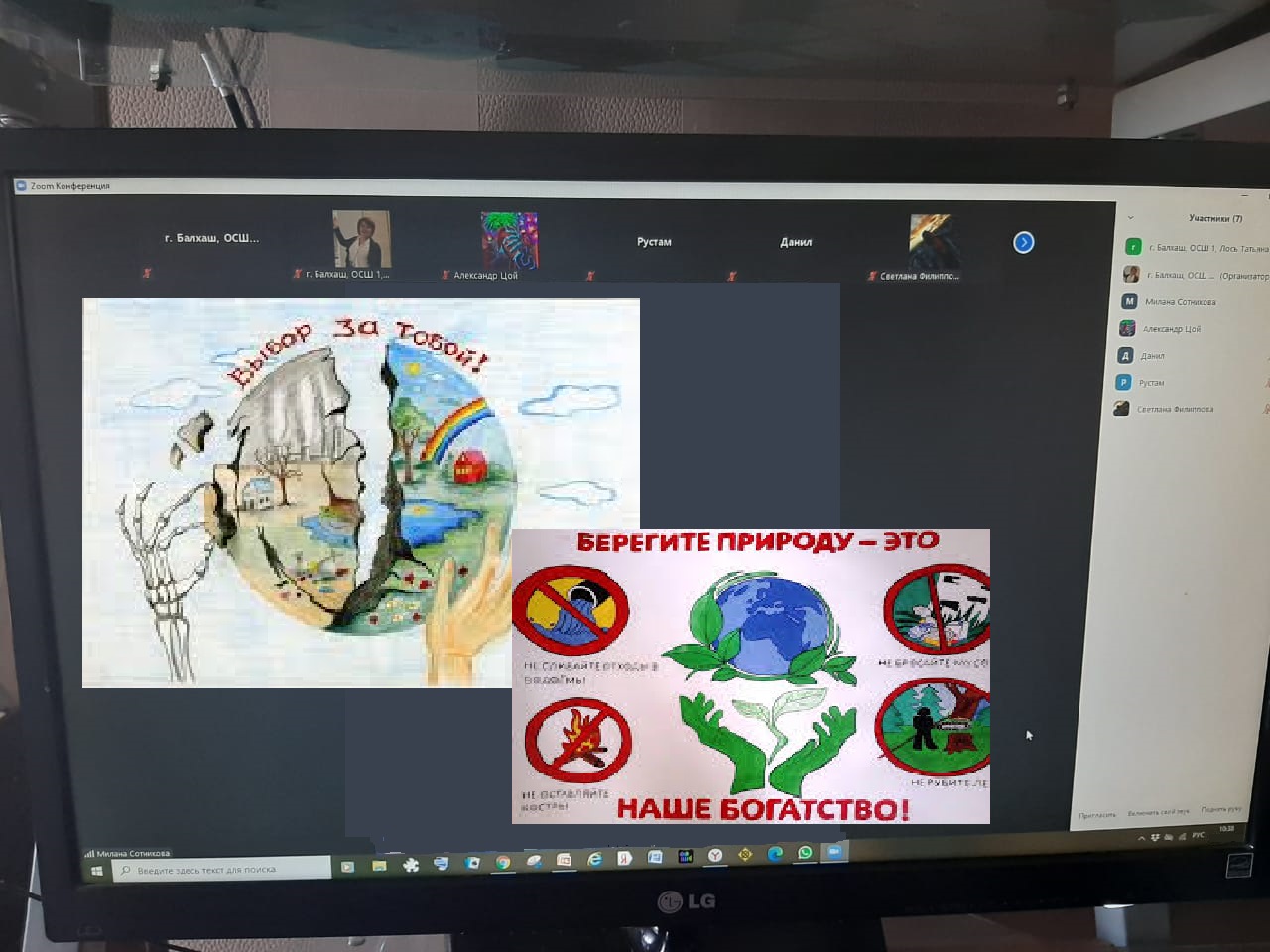 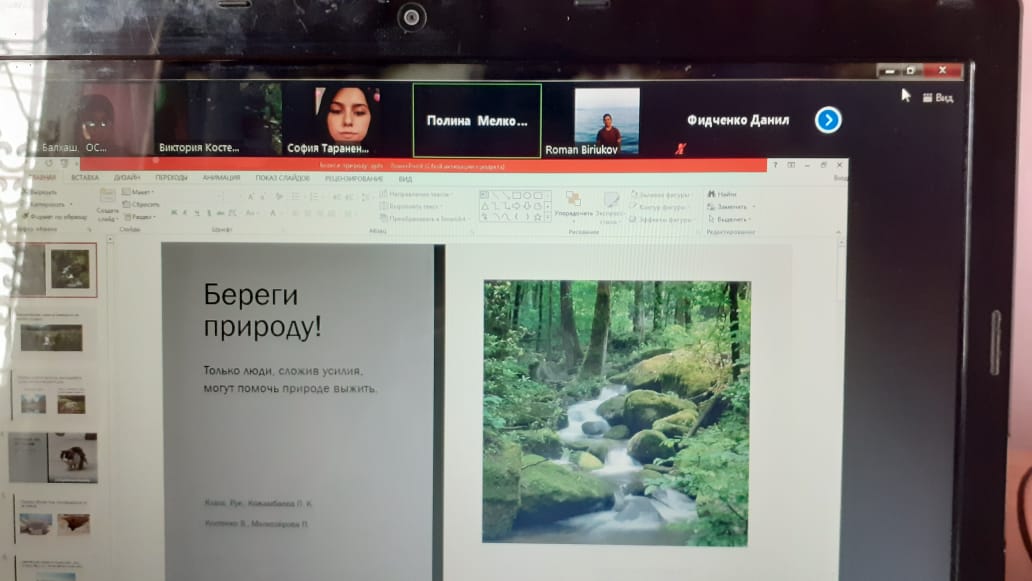 